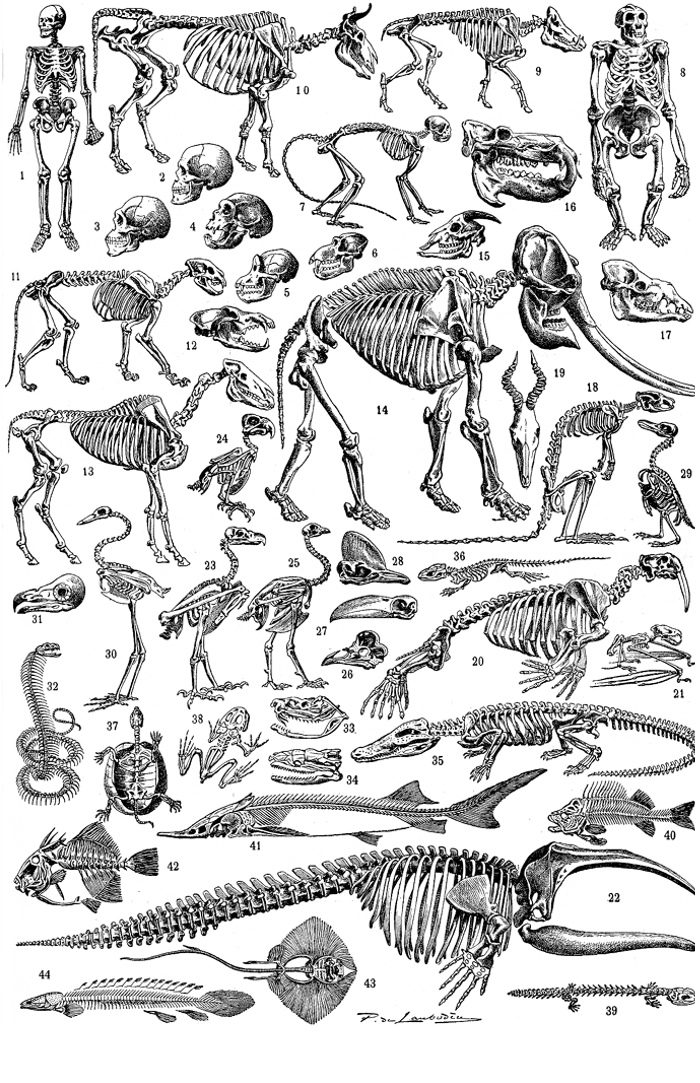 All in the Family: Evolution Student Sheet– From PBS LearningVisit the following website and click Launch: http://illinois.pbslearningmedia.org/resource/tdc02.sci.life.evo.allinthefamily/all-in-the-family/Part 1: Wolf, Shark and DolphinWhat type of organism gave rise to life 3.8 billion years ago? ___________________What is one of the elephant’s closest living relatives? ____________________________Which 2 animals do you predict are most closely related? (Dolphin, Shark, Wolf)Go to Appearance: Which 2 are the most similar in appearance? _____________________Go to Anatomy: Which 2 have the most similar limbs? _____________________________Which 2 have the most similar jaws? ______________________________Which 2 have the most similar cranium? _________________________What is the common ancestor of Dolphins, Wolves and Sharks? ________________Part 2: Bear, Opossum and RaccoonWhich 2 animals are most closely related? (Opossum, Bear, Raccoon)Go to AppearanceWhich 2 appear the most similar?  _________________________________Go to AnatomyWhich has a pouch? _________________________________________________Go to DevelopmentWhich 2 have a placenta? ___________________________________________Which 2 are the most developed at birth? ________________________Go to MolecularWhich 2 Pairs have the most similar DNA sequence?_______________________and____________________________________________and_____________________Part 3: Human, Sponge and TunicateWhich 2 species are most closely related? (Human, Sponge, Tunicate)Go to AppearanceWhich 2 appear the most similar?  _________________________________Go to AnatomyWhich 2 have a brains? _____________________________________________Go to DevelopmentWhich 2 have a notochord? _________________________________________Which 2 have gill arches? ___________________________________________Go to MolecularWhich 2 Pairs have the most similar DNA sequence?__________________and_______________________________________and____________________Part 4: Research and Analysis (no longer on the website)What are some structures (other than appearance) that you can look at to determine how closely related different species are? ________________________________________________________________________________ ________________________________________________________________________________________________________________________________________________________________Write down one of your favorite animals. ________________________________________What other species do you think might be it’s closest relatives? _______ ________________________________________________________________________________Do some research online, who are the closest relatives? ________________________________________________________________________________________________Why do you think they call it the Tree of Life?Evolution: All in the Family - Student Companion SheetVisit the following website and click Launch: http://illinois.pbslearningmedia.org/resource/tdc02.sci.life.evo.allinthefamily/all-in-the-family/Part 1: Wolf, Shark and DolphinWhat type of organism gave rise to life 3.8 billion years ago? 1 Celled organismsWhat is one of the elephant’s closest living relatives? The hyraxWhich 2 animals do you think are most closely related? (Dolphin, Shark, Wolf)Go to Appearance: Which 2 are the most similar in appearance? Dolphin and SharkGo to Anatomy: Which 2 have the most similar limbs? Dolphin and WolfWhich 2 have the most similar Jaws? Dolphin and WolfWhich 2 have the most similar Cranium? Dolphin and WolfWhat is the common ancestor of Dolphins, Wolves and Sharks? LampreyPart 2: Bear, Opossum and RaccoonWhich 2 animals are most closely related? (Opossum, Bear, Raccoon)Go to AppearanceWhich 2 appear the most similar?  Opossum and RaccoonGo to AnatomyWhich has a pouch? OpossumGo to DevelopmentWhich 2 have a placenta? Bear and Raccoon Which 2 are the most developed at birth? Bear and RaccoonGo to MolecularWhich 2 Pairs have the most similar DNA sequence?Bear and RaccoonOpossum and EchidnaPart 3: Human, Sponge and TunicateWhich 2 species are most closely related? (Human, Sponge, Tunicate)Go to AppearanceWhich 2 appear the most similar?  Sponge and TunicateGo to AnatomyWhich has a brain? Human and TunicateGo to DevelopmentWhich 2 have a notochord? Humans and Tunicate Which 2 have gill arches? Humans and Tunicate Go to MolecularWhich 2 Pairs have the most similar DNA sequence?Humans and TunicatesSponges and ChoanoflagellatePart 4: Research and Analysis (no longer on the website)What are some structures (other than appearance) that you can look at to determine how closely related different species are? ________________________________________________________________________________ ________________________________________________________________________________________________________________________________________________________________Write down one of your favorite animals. ________________________________________What other species do you think might be it’s closest relatives? _______ ________________________________________________________________________________Do some research online, who are the closest relatives? ________________________________________________________________________________________________Why do you think they call it the Tree of Life?